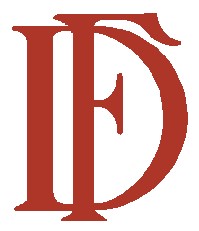 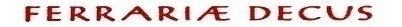 Associazione per la Tutela del Patrimonio Storico e   Artistico di Ferrara e della sua ProvinciaSede: via G. Mentessi, 4 – 44121 Ferrara Tel./Fax: 0532 767436        C.F.: 93004460387e-mail: info@ferrariaedecus.it              www.ferrariaedecus.it                                                                 		           Ferrara 6 aprile 2016  La Ferrariae Decus con il Liceo Ariosto e il Patrocinio del Comune di Ferrara, Vi informano che lunedì 11 aprileSi inaugurerà la mostra   “L’Ariosto dei centenari: arte e memoria (1974  -  2016)”Si allega invito e Programma.Un saluto la segreteria.